Full Equipment Sets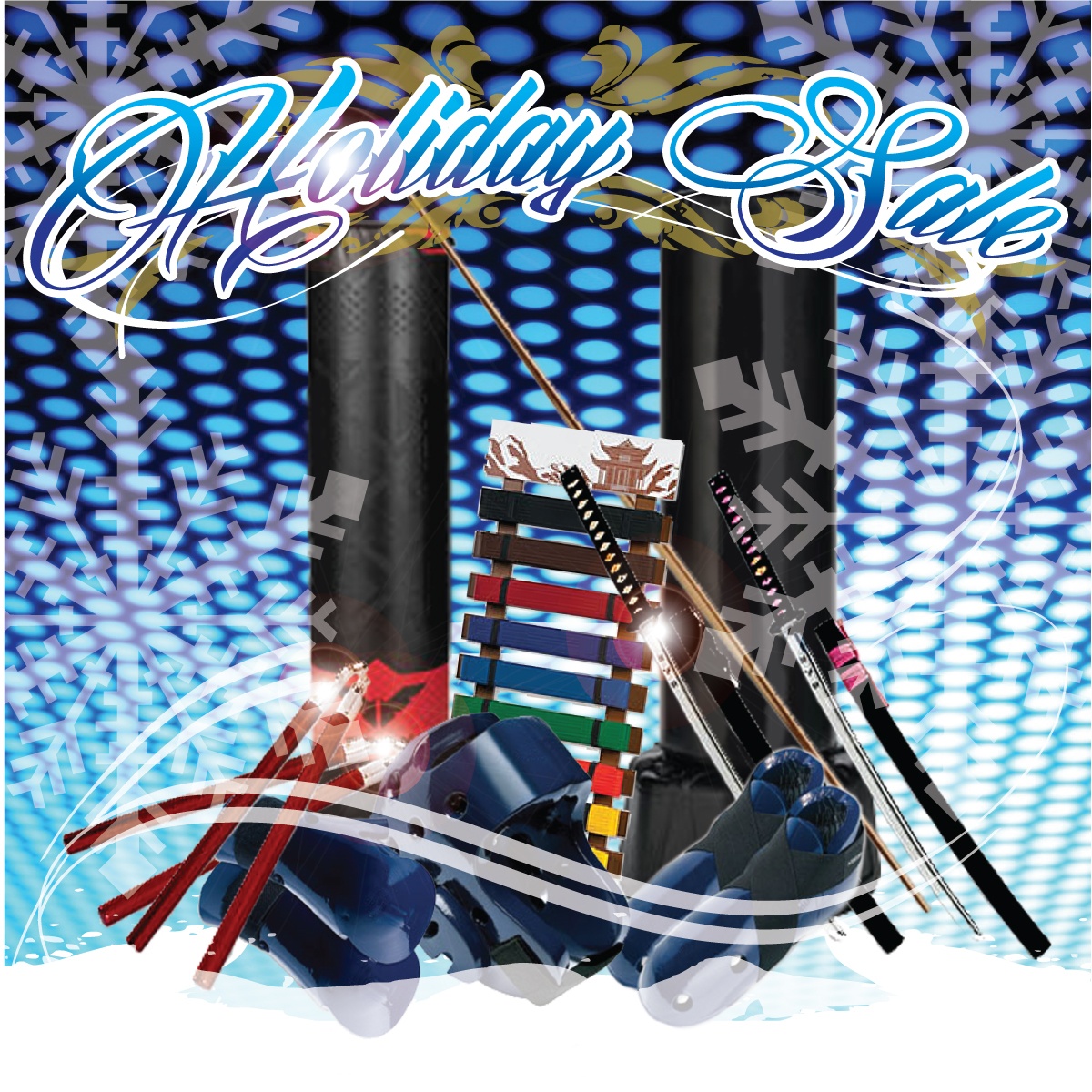 Deluxe Equipment Package $299 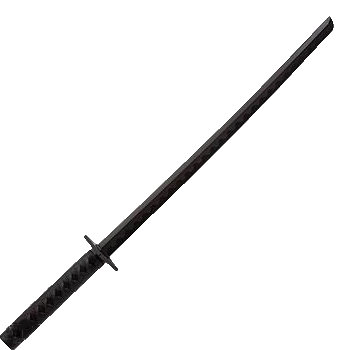 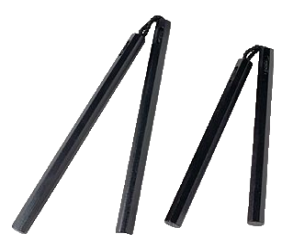 Full Basic Gear Set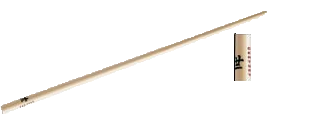 All Basic WeaponsMedium Century Bag 		    			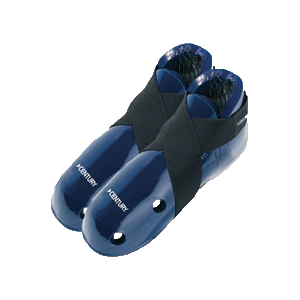 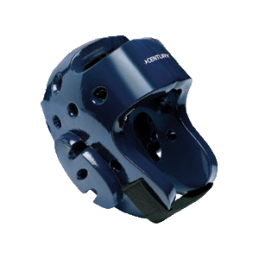 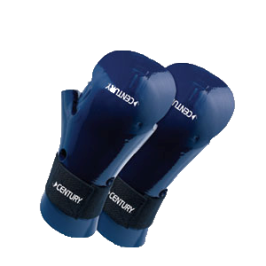 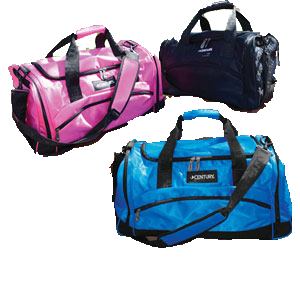 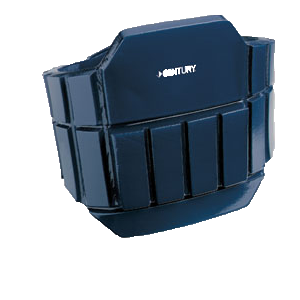 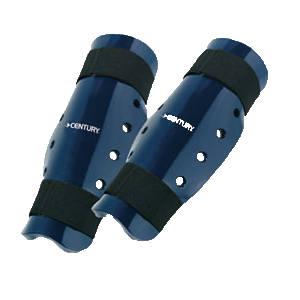 Pro Equipment Package $679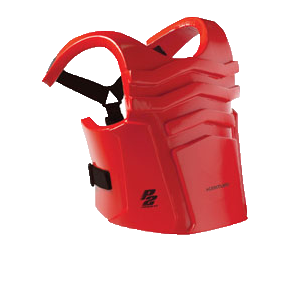 All P2 GearAll Upgraded Weapons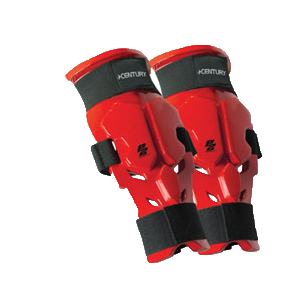 Large Century Bag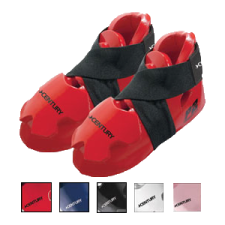 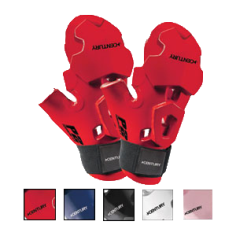 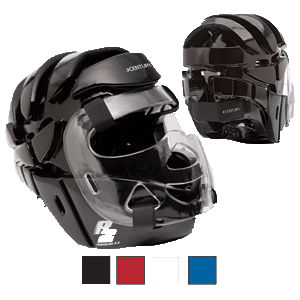 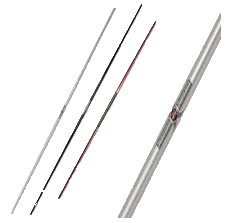 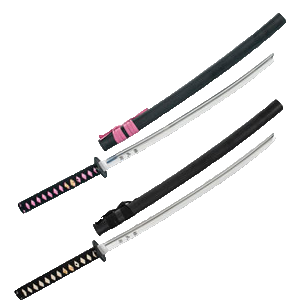 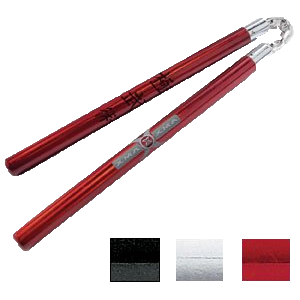 